
Перед началом мероприятия для участников конференции была организована выставка публикаций и печатных сборников образовательных организаций Ярославского муниципального района.

Также была организована фотовыставка, на которой гости смогли еще раз увидеть работы обучающихся, принявших участие в районном конкурсе фотографии «Один в один».

Далее состоялось пленарное совещание.

Открыл мероприятие гимн Российской Федерации.
С экрана к участникам конференции обратился Сергей Сергеевич Кравцов, Министр просвещения Российской Федерации.

В адрес гостей прозвучали приветственные слова Николая Владимировича Золотникова, главы Ярославского муниципального района и Елены Валентиновны Мартышкиной, заместителя главы администрации Ярославского муниципального района, а также Любови Юрьевны Корсаковой, начальника управления образования администрации Ярославского муниципального района.

С докладом «Формирование общих подходов к управлению системой образования района в целях повышения эффективности работы по развитию суверенной национальной системы образования» выступила Любовь Юрьевна Корсакова, начальник управления образования администрации Ярославского муниципального района.

Далее прозвучали доклады:
- «Реализация целевых мероприятий в рамках года педагога и наставника» - Светлана Валерьевна, заместитель начальника управления образования администрации Ярославского муниципального района;

- «Развитие общероссийского общественно-государственного движения детей и молодёжи «Движение первых» - Максим Вадимович Кутейников, председатель регионального отделения «Движение первых»;

К участникам конференции с приветственными словами обратился Константин Александрович Чекменев, учитель истории и обществознания, участник специальной военной операции в 2022-2023 году.

Конференция продолжилась работой секций на которых были рассмотрены вопросы:
- «Развития системы организации профессиональной ориентации обучающихся»;
- «Реализация проекта «Советник директора по воспитанию и взаимодействию с детскими общественными объединениями»;
- «Развитие системы дошкольного образования в районе»;
- «Проведение внеурочных занятий «Разговоры о важном»;
- «Построение единой системы патриотического воспитания обучающихся».

 По традиции, на совещании отметили заслуги педагогов, которые отличились в труде.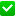 